MADONAS NOVADA PAŠVALDĪBA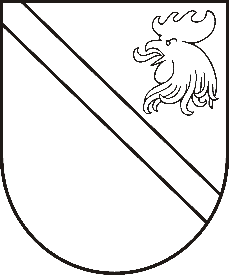 Reģ. Nr. 90000054572Saieta laukums 1, Madona, Madonas novads, LV-4801t. 64860090, fakss 64860079, e-pasts: dome@madona.lv___________________________________________________________________________MADONAS NOVADA PAŠVALDĪBAS DOMESLĒMUMSMadonā2019.gada 24.maijā								Nr.224									(protokols Nr.9, 16.p.)Par darbības programmas Izaugsme un nodarbinātība" 4.2.2. specifiskā atbalsta mērķa "Atbilstoši pašvaldības integrētajām attīstības programmām sekmēt energoefektivitātes paaugstināšanu un atjaunojamo energoresursu izmantošanu pašvaldību ēkās" 2. kārta projekta “Energoefektivitātes paaugstināšanas pasākumu uzlabošana Madonas novada Liezēres pirmsskolas izglītības iestādē” Ident. Nr. 4.2.2.0/17/I/088 izmaksu apstiprināšanu Pamatojoties uz 2016. gada 8. marta Ministru kabineta noteikumiem Nr. 152 “Darbības programmas "Izaugsme un nodarbinātība" 4.2.2. specifiskā atbalsta mērķa "Atbilstoši pašvaldības integrētajām attīstības programmām sekmēt energoefektivitātes paaugstināšanu un atjaunojamo energoresursu izmantošanu pašvaldību ēkās" 2. kārtas īstenošanas noteikumi”, 2016. gada 22. novembra ministru kabineta noteikumiem Nr. 704 “Par projektu ideju konceptu finansējuma apjomu un sasniedzamajiem iznākuma rādītājiem 4.2.2. specifiskā atbalsta mērķa "Atbilstoši pašvaldības integrētajām attīstības programmām sekmēt energoefektivitātes paaugstināšanu un atjaunojamo energoresursu izmantošanu pašvaldību ēkās" otrās projektu iesniegumu atlases kārtas "Energoefektivitātes paaugstināšana un atjaunojamo energoresursu izmantošana ārpus nacionālas nozīmes attīstības centru pašvaldībām" ietvaros” un 2016. gada 30. novembra Centrālās finanšu un līgumu aģentūras uzaicinājumu  Nr. 39-2-60/7197 iesniegt projekta iesniegumu 4.2.2. specifiskā atbalsta mērķa “Atbilstoši pašvaldības integrētajām attīstības programmām sekmēt energoefektivitātes paaugstināšanu un atjaunojamo energoresursu izmantošanu pašvaldību ēkās” otrajā projektu iesniegumu atlases kārtā tika sagatavots un iesniegts projekta iesniegums “Energoefektivitātes paaugstināšanas pasākumu uzlabošana Madonas novada Liezēres pirmsskolas izglītības iestādē”. Projekta iesniegums Centrālā finanšu un līgumu aģentūras Kohēzijas politikas vadības informācijas sistēmā (KPVIS) tika iesniegts 2018. gada 29. novembrī. Projekta pieteikums 2018. gada 27. augustā tika apstiprināts no Centrālās finanšu un līgumu aģentūras puses.Projekta īstenošanas adrese: Jaunatnes iela 3, Ozoli, Liezēres pagasts, Madonas novads.Projekta ietvaros veicamās aktivitātes - Bērnudārza ēkas fasādes siltināšana, jumta atjaunošana un siltināšana (t.sk. lūku nomaiņa), ēkas cokola siltināšana, durvju nomaiņa, ēkas ieeju atjaunošana, ventilācijas sistēmas izbūve, modernizēt apkures sistēmu un nomainīt luminiscētos gaismekļus uz LED tipa apgaismojumu, ūdensvada un kanalizācijas tīklu atjaunošana.Projekta izmaksu sadalījums:Pēc līgumu noslēgšanas projekta kopējais izmaksu apjoms tiks saskaņots ar Centrālo finanšu un līgumu aģentūru, lai projekta īstenošanai varētu ņemt aizņēmumu Valsts kasē.Noklausījusies I.Kārkliņas sniegto informāciju, ņemot vērā 21.05.2019. Finanšu un attīstības komitejas atzinumu, atklāti balsojot: PAR - 13 (Agris Lungevičs, Zigfrīds Gora, Ivars Miķelsons, Andrejs Ceļapīters, Artūrs Čačka, Antra Gotlaufa, Gunārs Ikaunieks, Valda Kļaviņa, Valentīns Rakstiņš, Andris Sakne, Rihards Saulītis, Aleksandrs Šrubs, Gatis Teilis), PRET – NAV, ATTURAS – NAV, Madonas novada pašvaldības dome  NOLEMJ:  Apstiprināt projekta “Energoefektivitātes paaugstināšanas pasākumu uzlabošana Madonas novada Liezēres pirmsskolas izglītības iestādē” Ident. Nr. 4.2.2.0/17/I/088  kopējās izmaksas EUR 401 484,90 (četri simti viens tūkstotis četri simti astoņdesmit četri euro, 90 centi).Apstiprināt projekta attiecināmās izmaksas EUR  374 919,15 (trīs simti septiņdesmit četri tūkstoši deviņi simti deviņpadsmit euro, 15 centi), t.sk. Eiropas Reģionālā attīstības fonda finansējums  EUR 99 069,23 (deviņdesmit deviņi tūkstoši sešdesmit deviņi euro 23 centi), valsts budžeta dotācija EUR 13 524,75 (trīspadsmit tūkstoši pieci simti divdesmit četri euro, 75 centi), Madonas novada pašvaldības attiecināmās izmaksas EUR 262 325,17 (divi simti sešdesmit divi tūkstoši trīs simti divdesmit pieci euro 17 centi).Apstiprināts projekta attiecināmo izmaksu sadārdzinājumu iepirkuma procedūras rezultātā EUR 221 750,88 (divi simti divdesmit viens tūkstotis septiņi simti piecdesmit  euro, 88 centi).Apstiprināt projekta neattiecināmās izmaksas EUR 21 565,74 (divdesmit viens tūkstotis pieci simti sešdesmit pieci euro, 74 centi).Projekta īstenošanai nodrošināt Madonas novada pašvaldības līdzfinansējumu EUR 262 325,17 (divi simti sešdesmit divi tūkstoši trīs simti divdesmit pieci euro, 17 centi), ņemot aizņēmuma Valsts kasē.Neattiecināmo izmaksu finansēšanai nodrošināt EUR 21 565,74 (divdesmit viens tūkstotis pieci simti sešdesmit pieci euro, 74 centi), ņemot aizņēmuma Valsts kasē.Projekta īstenošanai nodrošināt priekšfinansējumu 10 % apmērā no Eiropas Reģionālā Attīstības fonda un Valsts budžeta dotācijas kopsummas EUR  23 431,67 (divdesmit trīs tūkstoši četri simti trīsdesmit viens euro, 67 centi), ņemot aizņēmumu Valsts Kasē.Domes priekšsēdētājs						A.LungevičsProjekta kopējās izmaksas401 484,89Attiecināmās izmaksas:Attiecināmās izmaksas:Eiropas Reģionālā attīstības fonds 64,68 %99 069,23Valsts budžeta dotācija 8,83 %13 524,75Madonas novada pašvaldība 26,49 %40 574,29Madonas novada pašvaldība attiecināmo izmaksu (fasāde, jumts, cokols, apkures, elektrības, ventilācijas sistēmu izbūve) sadārdzinājums pēc veiktās iepirkuma procedūras221 750,88Neattiecināmās izmaksas:Ūdensapgādes, kanalizācijas tīklu izbūve21 565,74